Tre Uchaf Primary School Weekly Newsletter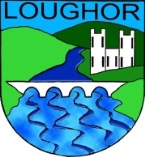 w/b 20th May  Theme; Creativity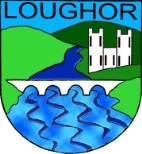 Whole School Attendance; 93% Best Attending Classes; ISTF 100% again!MONDAYYear 3 swimmingTheatre ClubHomework ClubTUESDAY Cricket FestivalViolins, Cellos and Basses WEDNESDAYKey Stage 2 Spelling Groups today!Singing ClubMakaton ClubNetball v Gellionnen awayTHURSDAYReception Class Assembly 9amTre Uchaf Teckies ClubNO Cricket  Club FRIDAYINSET DAY – no school for children!Grand Theatre PerformanceYou will have received a letter if your child is taking part. Please ensure you buy tickets as soon as possible in order to get your choice of seats!!REMINDER OF IMPORTANT DATES FOR YOUR DIARYPlease note there are a couple of changes (in red)!Monday 3rd June		Year 5 Taster Day in Penyrheol Thursday 6th June	Year 3 AssemblyFriday 7th June		Grand Theatre Performance 6.30pm(Tickets are on sale now and selling fast  at £5.50 from the Grand Theatre Box Office)********************************************************SPORTS AND FITNESS WEEKWednesday 12th June	Greg Rees Challenge DayThursday 13th June	Sports Day – Foundation Phase morning, Key Stage 2 afternoon(Year 6 Assembly planned for this day will now become the Leavers’ Assembly on Tuesday 16th July) *******************************************************Thursday 20th June	Year 2 assembly*******************************************************Tuesday 25th June	Orchestra Concert in Penyrheol 7pm*******************************************************Monday 1st and Tuesday 2nd July	Year 6 Taster Days in PenyrheolWednesday 3rd July	Foundation Phase Singalong Concert pmThursday 4th July	Foundation Phase Singalong Concert am*******************************************************Thursday 11th July		Key Stage 2 Concert 6pmFriday 12th July		Sports Awards 9am*******************************************************Tuesday 16th July		Year 6 Leavers’ AssemblyWednesday 17th – Friday 19th July		Year 5 and 6 ResidentialFriday 19th July		Last day of school for children